Open to Buy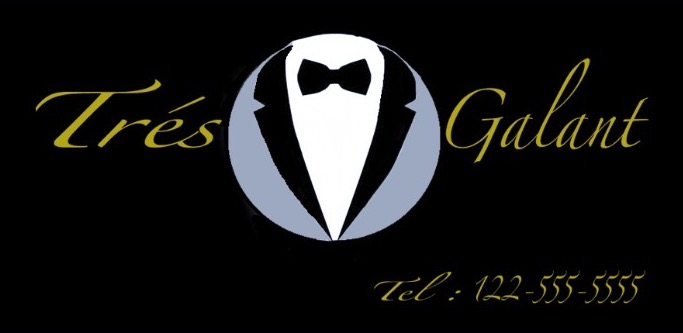 Derian PryceHugo RodriguezUlugbek ZohirovCompany Bios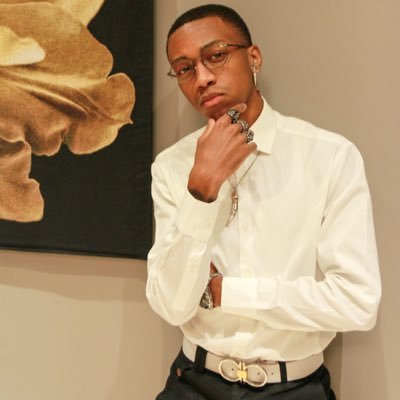 Derian Pryce is a Psychoanalyst who graduated from New York City College of Technology with a baccalaureate degree in Business and Technology of Fashion. He was in charge of the target market, V.A.L.S and the organization of the brand direction of Tres Galant. Teaming up with Ulugbek Zohirov and Hugo to bring the best product to your doorstep. 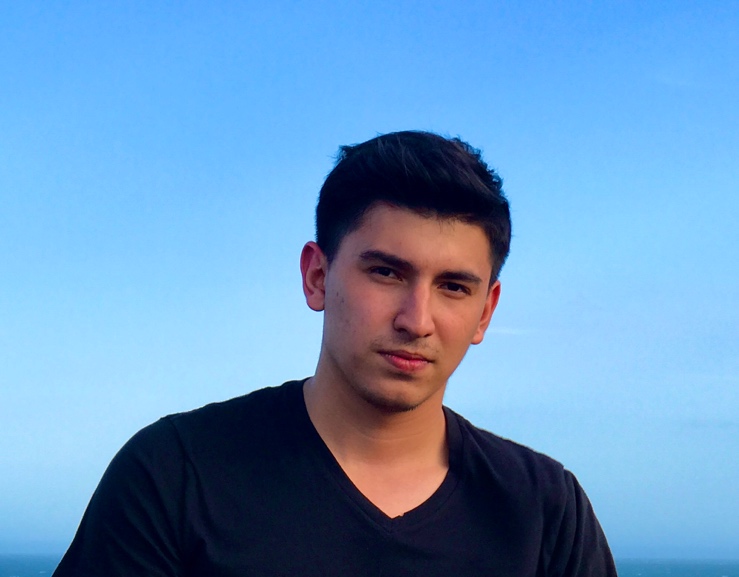 Ulugbek Zohirov is a Marketing Researcher who graduated from the New York City College of Technology with a Baccalaureate degree in Business and Fashion Technology. In this Tres Galant project, he worked on Part B and C of the project and also created the SKU.  Ulugbek also teamed up with Derian Pryce and Hugo Rodriguez to finish up rest of the project.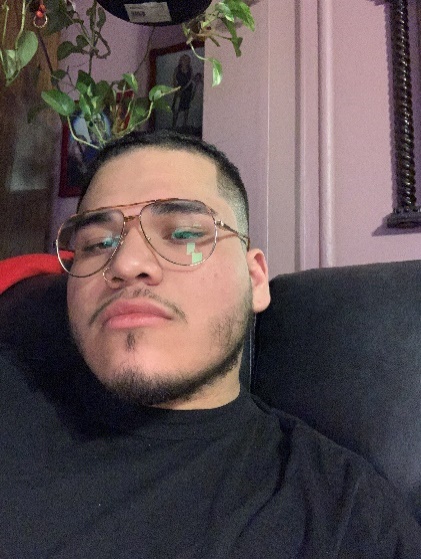 Hugo Rodriguez is a fashion marketer who graduated From the NYC College of technology. He graduated with a bachelor’s in business and technology of fashion. A small time designer and creative director. He worked on bringing the designs and fabrics as well as colors to the project. AbstractFor our products we believe the garments are best suited for People who are ready to accept any change in the society and they are ready to adapt to it. The products are mostly ready to wear suits for people who wear them daily. our products will be catered to creating an optimal experience for any thinker that wants to buy our suits. The materials that will be used will serve more than just the purpose of style. They will be adaptable to the environment that is currently suited for the consumer, examples of this are but not limited to (Waterproofing, Abrasion resistance and Wrinkle resistance) just to name a few. This will ensure that our customer will get exactly what they need to tackle any situation and feel like they made the right decision when buying a product from our store.Store front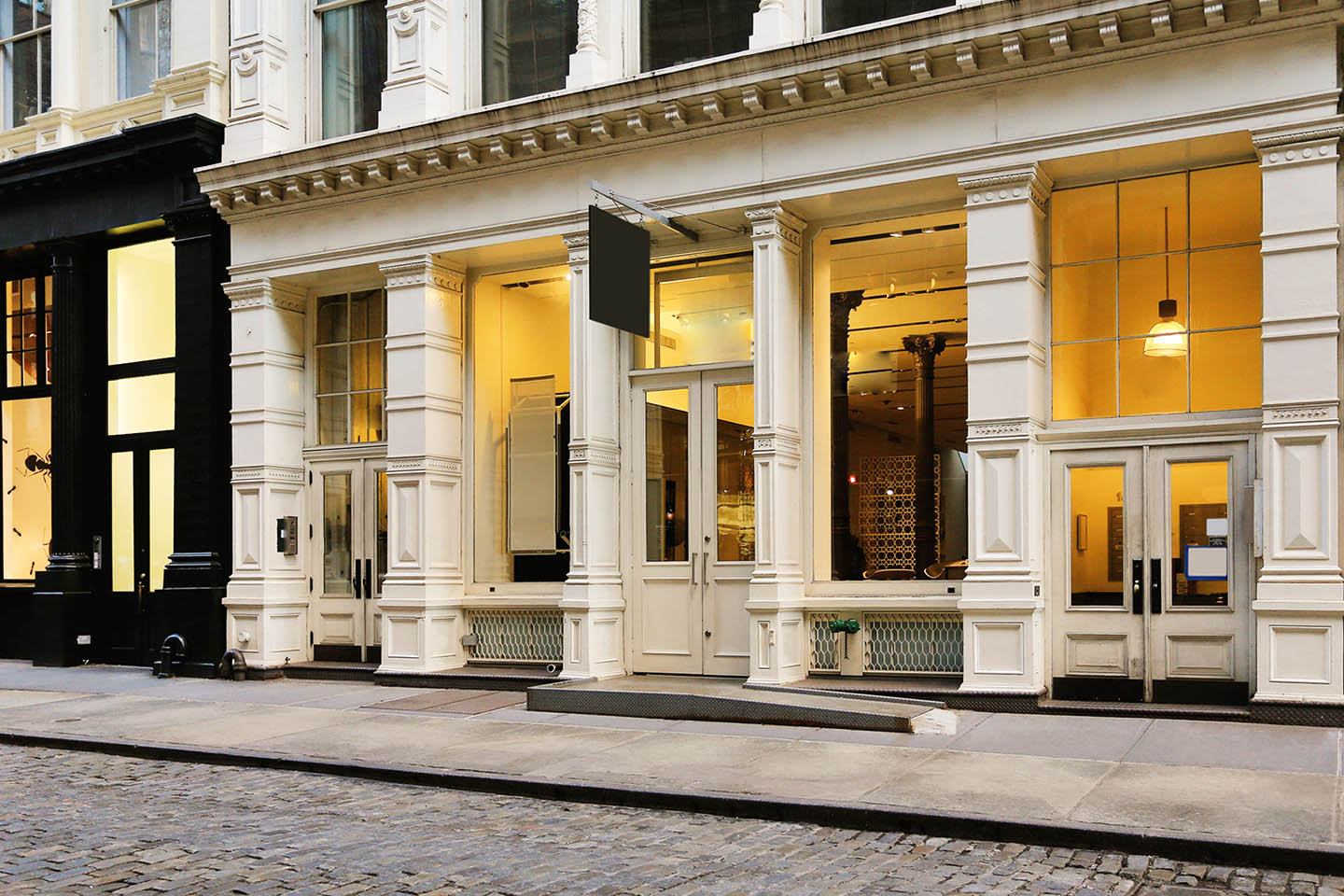 Store Layout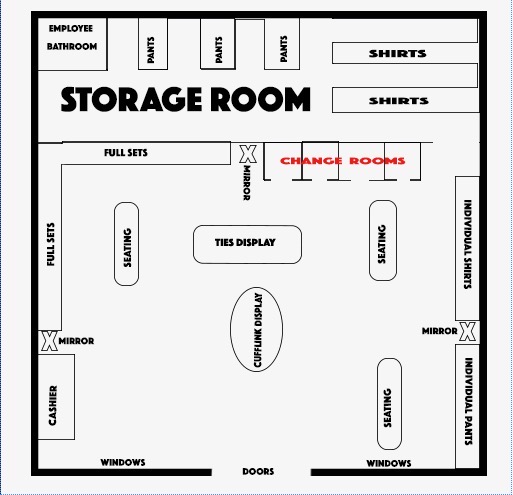 Store Location: 330 W Broadway, New York, NY 10013Target Market / Brand ValuesOur projected consumer characteristics are best represented by the Thinkers category of the VALS system. These individuals are Moderately active in their community and politics. Leisure activities center on home values, education & travel. These individuals tend to be health conscious and politically moderate/tolerant. There is no doubt that the thinker group is mature, open minded and intrinsically motivated. These individuals are looking for value and durability in their products whether it's at home or for their daily adventures. Our brand Tres Galant encapsulates that ideology with our love for resistant materials and classic colors that keeps every wardrobe equipped to handle daily tasks and the occasional large event. This level of diversity and effectiveness often comes with a price that any true thinker has already considered. The Thinkers are an above average consumer of products and have the resources to facilitate any adjustment or need they want fulfilled. ￼             Our brand is catered to the well-educated professional likely in the ages 35-62 categorized as the young professionals and the seasoned veterans of the workforce. These are the individuals likely to be looking to get an edge of the competition, so they are actively looking for reliable ways to maintain their prime efficiency. We carry a variety of suits that are fit for any task imaginable. Our suits are unisex but are tailored toward men. They come in a variety of colors to match any occasion some of which being Thulian which is a rosy color for that Thinker that wants to shine just a little brighter than the average person and Carnation which is a pastel pink nice for an outing in the day time that is casual but not too casual for you to choose more lax clothing. Tres Galant can provide you with the optimal attire for any and every situationSketchesThe following images are the sketches for the products that Tres Galant will be selling for the Spring 2021. With the sketches Tres Galant also included the types of fabric they will be using for the product and also the description of each product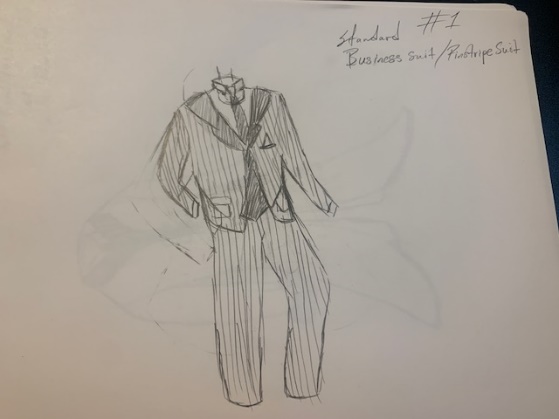 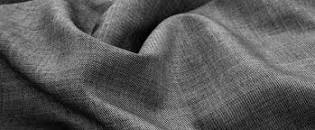 Figure 1: is a pinstripe business suit made with worsted fabric, includes all pieces that come with a suit including jacket, pants, vest and cotton shirt.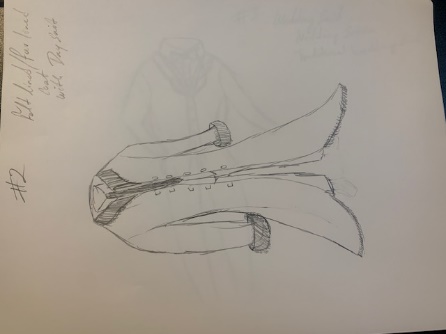 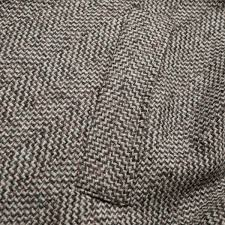 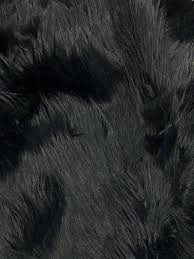 Figure 2: is a Peat coat that provides more than enough warmth. Being insulated with faux fur 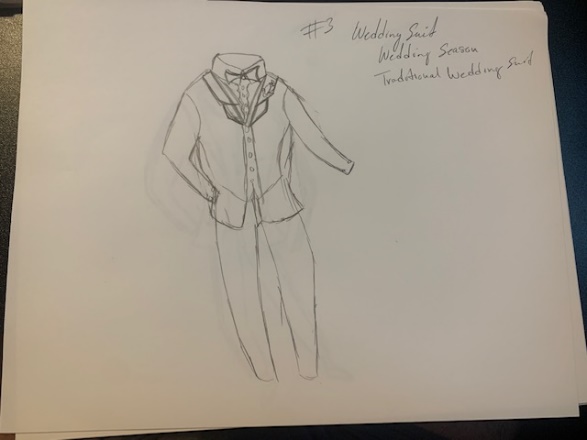 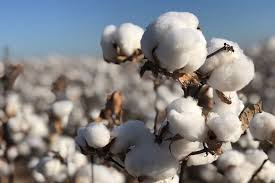 Figure 3: is the traditional tuxedo built for any occasion, whether it’s a formal gathering or a wedding. The traditional tuxedo is made with cotton. 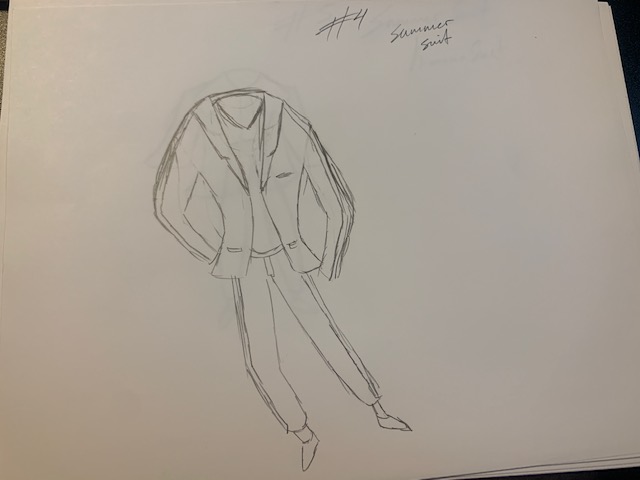 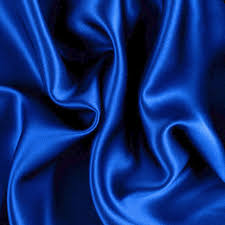 Figure 4: is a summer suit, made from light breathable fabric such as silk. Easily on of the most stylish options for the summer seasons.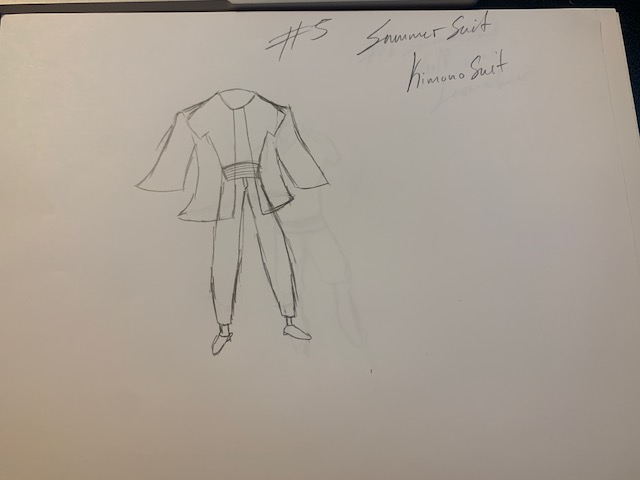 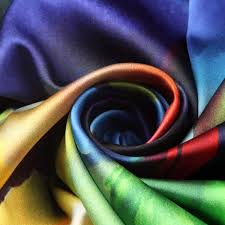 Figure 5: is a new take on the kimono, offered in either silk or satin, it offers a different look from the traditional low thread count suit.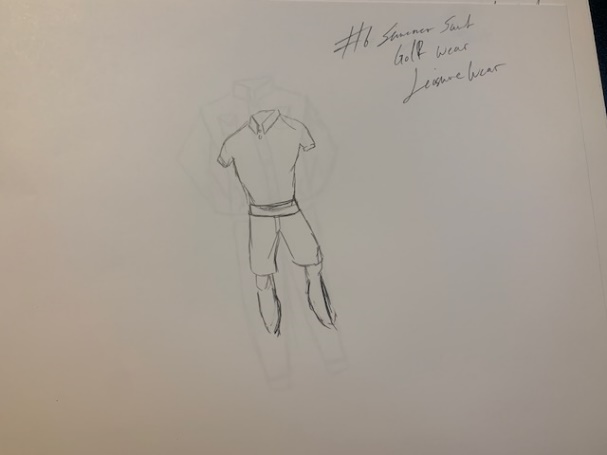 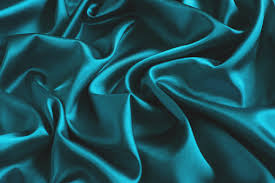 Figure 6: is a style we call golfer, with it being the most versatile outfit style for the summer season, comes in either cotton fabric, silk, satin and fleece.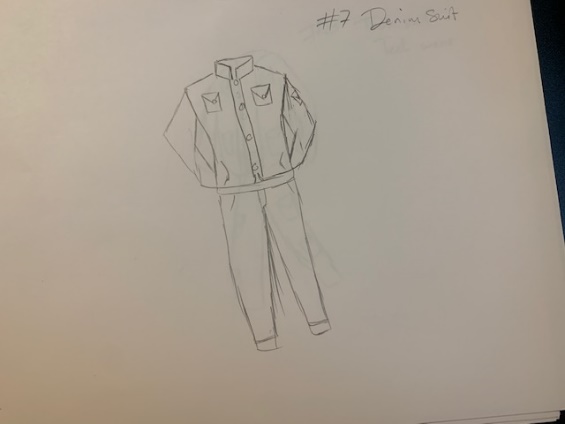 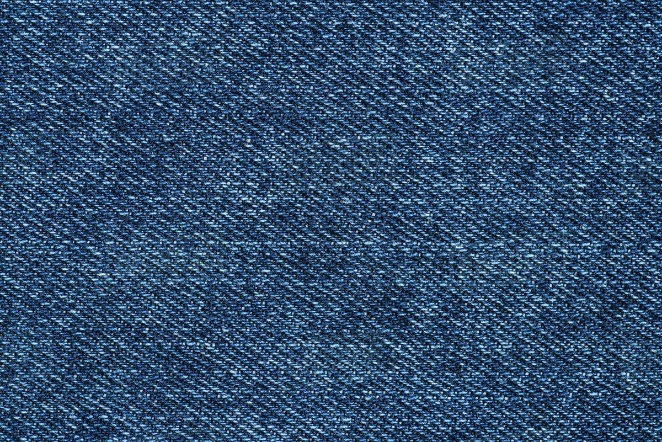 Figure 7: is a denim suit. Everything a traditional cotton suit is made for, but a more rugged denim look and feel. Made from denim cotton.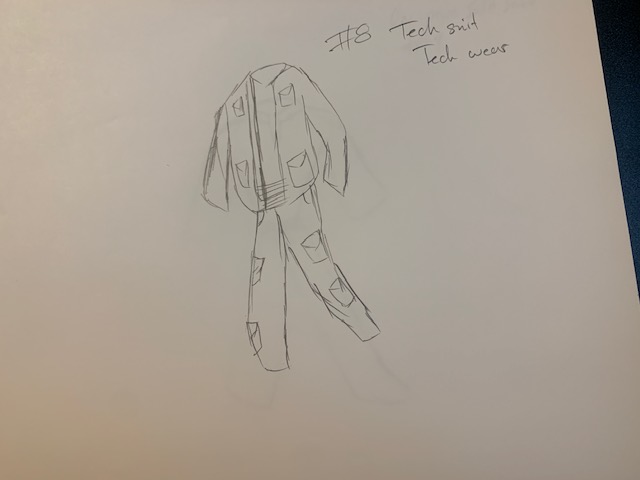 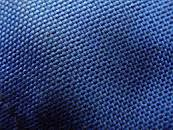 Figure 8: is what we can a tech suit, being the most useful without compromising style and look. Made from a cotton nylon blend for durability and comfort.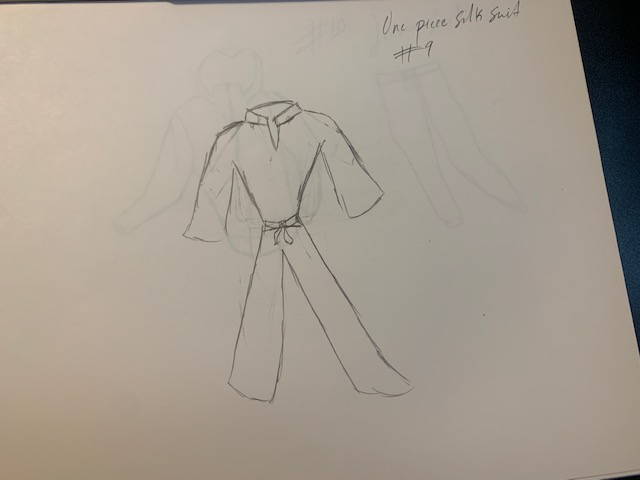 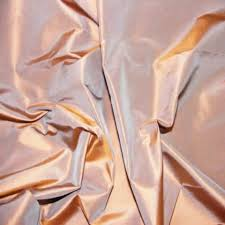 Figure 9: is a new design. A one-piece satin/silk suit.Suit SizesTres Galant included the US men’s sizes in the SKU to give a better idea of which sizes was ordered. The sizes that was ordered for each product was decided by the most purchased sizes for each product. In the next chart Tres Galant will go in depth of the US sizes and to show what products most suits the customers.ColorsThese are the colors that Tres Galant chose for the products that was ordered with the money received. The colors were chosen based on the Spring 2021 trends. Then the following colors were divided into each month according to the trend for the specific monthTRES GALANT SKUsTres Galant is well stocked with the merchandise that sells in the brick and mortar store, therefore the overall stocks that are already in the store are valued at $1,236,000.00.  As a result, Tres Galant received an additional $6128,000.00 to order more merchandise with new trends for the next 6 months of the Spring season. This amount will help Tres Galant be well stocked for the upcoming holidays, weddings, professional events and etc. To follow up with the money that Tres Galant received, Tres Galant included the monthly spending of the $618,000.00 that also includes monthly charts from February to July. The charts include the sizes, colors, and styles and textile of the products that was ordered with the money they have received.Styles ListThe following is the description of all the products that are included in the SKU for the six-month period for Spring 2021. The description includes the style number, the type of product and also the color of the products that was ordered for each month.February01234-Wool business suit (navy)01235-Fleece business suit (charcoal grey)01236-Cotton casual suit (black)01237-Pete coat with faux fur (black) March01238-Linen cocktail suit (burgundy)01239-Knit cardigan with fleece pants (camel, black)01240-Spandex polo with fleece pants and jacket (burgundy, charcoal grey)01241-Worsted suit (dark grey)April 01242-Cashmere suit (light blue)01243-Polyester jacket (tan)01244-Knit polo shirt (carnation)01245-Cotton golfers (every color)01246-Linen golfers (every color)May 01237-Satin polos (bright blue)01248-Cotton tuxedos (black/white)01249-Velvet suit (thulian)01250-Cotton short sleeved polo (black)01251-cashmere cardigan (camel)01252-fleece tech suit (every color)June 01253-Satin suits (light blue)01254-Silk suit (carnation)01255-Silk Cuban button down (bright blue)01256-Satin polo (camel)01257-Satin one-piece suit/jumper (carnation)01258-Floral silk suit (every color)July 01259-Silk kimono (every color)01260-Silk golfers (every color)01261-Satin shorts (every color)01262-Satin/silk vests (every color)01263- jersey suit (every color)01264- jersey polo (every color)01265- jersey shorts (every color)SKU ChartThe following charts are the SKU charts that Tres Galant created to go in depth to explain the products that was ordered for Spring 2021 with the $618,000.00 that they have received. The charts include the Style numbers, color of the products, the sizes along with the season for which they have ordered. The SKU chart also include the SKU number to keep tracks of the products sold and also the number of products that was ordered for each month from February to July.FebruaryMarchAprilMAYJuneJulyManufacturingTres Galant uses only the finest wool from around the world and works exclusively with Merino sheep farms when constructing our wool suits. Every year the sheep are shorn, and the fleeces are washed. The different areas of the fleece are classified into different qualities and grades of fiber. The next process is to turn the newly washed (scoured) wool into a yarn that can be woven within a loom. State of the art spinning machines draw the fibers together and spin the wool into various thickness of yarn At Tres Galant the experienced design team produce exclusive collections every season. This is done by creating various colors and designs with the use of a CAD (computer aided design) system which is linked directly with the pattern looms to produce the varying colors and styles that the customer can select. Once a customer has placed an order on a design the yarn goes through various production processes. Tres Galant uses within its production factory several state-of-the-art Karl Meyer warping machine. The threads of yarn in the vertical direction in the cloth (warp) are placed onto a beam of various lengths and density which are then prepared for weaving. Tres Galant use only the very best Dornier rapier looms from Zürich, Switzerland and it is this process in which the horizontal threads (picks) are inserted using the age old process of woven fabrics, shedding, picking and beating, at this very point the fundamental principal of turning yarn into a woven fabric is completed. Fabrics can have all types of varying construction, plain weave, 2 x 2 twill as warp threads pass over and under the weft threads at varying intervals of construction. The woven fabric is collected onto a beam at the front of the loom. Once the woven fabric is removed from the loom, it is then carefully inspected inch by inch on the face and back of the cloth for any faults or broken threads that could have happened during weaving. These highly skilled staff carefully mend any flaws in the cloth which can take up to 12 hours per piece length. The fabric is then washed and pressed into the finished article you see in a suit in store, although there are many other processes which can be applied to fabrics at this stage including, water proofing (Teflon) and atmospheric setting of the fabric so it does not shrink. Our manufactures use the very latest technology in finishing processes to ensure the very highest of standards are achieved. After finishing the fabric is then fully inspected again inch by inch by our quality control team to ensure the customer is going to receive cloth of the very highest standard. It is not until these fabrics have passed all levels of our quality control that they will then be ready for final dispatch to the customer.Part B of the Open to Buy ProjectUsing the figures provided you will calculate the following for the Tres Galant.B1. Open to buy for each monthPlanned sales                            300,000+ Planned Reductions                  20,000 (Emp Dis (2%) + Markdown $8,000)       +Shortage (2%) =$20,000        0.02 X’s 300,000= $6,000        8,000        0.02 X’s 300,000 =$6,000        6,000+8,000+6,000=$20,000+Planned EOM Stock               200,000=Total monthly needs               520,000-BOM Stock                             160,000=Planned purchase                   360,000-Merchandise on order             125,000=Open to buy (At Retail)         235,000B2. Average monthly salesMonthly Planned Sales/ The Number of months.  (300,000+200,000+300,000+200,000+400,000+250,000)/ (6) 1,650,000/6 = $275,000B3. Average monthly on orderAll Merchandise on order/Number of months(125,000+15,000+145,000+35,000+170,000+24,000)/ (6)514,000/6= $85,667 B4. Markdown % for each month8,000/300,000 x (100) = 2.67%B1. Open to buy for each monthPlanned sales                            200,000+ Planned Reductions                   26,000(Emp. Dis. (3%) + Markdown $12,000)                   +Shortage (4%) =$26,000                    0.03 X’s 200,000=$6,000                   12,000                   0.04 X’s 200,000=$8,000                  6,000+12,000+8,000=$26,000+Planned EOM Stock               80,000         =Total monthly needs               306,000-BOM Stock                             200,000=Planned purchase                   106,000-Merchandise on order             15,000=Open to buy (At Retail)        91,000B2. Average monthly salesMonthly Planned Sales/ The Number of months.  (300,000+200,000+300,000+200,000+400,000+250,000)/ (6) 1,650,000/6 = $275,000B3. Average monthly on orderAll Merchandise on order/Number of months(125,000+15,000+145,000+35,000+170,000+24,000)/ (6)514,000/6= $85,667B4. Markdown % for each monthMarkdown / Planned Sales 12,000/200,000 = 0.06 x (100) =6%B1. Open to buy for each monthPlanned sales                            300,000+ Planned Reductions                  31,000(Emp. Dis. (4%) + Markdown $4,000)                +Shortage (5%) = 31,000                0.04 X’s 300,000 =12,000                4,000                0.05 X’s 300,000 =15,000+Planned EOM Stock              110,000=Total monthly needs              441,000-BOM Stock                               80,000=Planned purchase                   361,000-Merchandise on order             145,000=Open to buy (At Retail)         216,000B2. Average monthly salesMonthly Planned Sales/ The Number of months.  (300,000+200,000+300,000+200,000+400,000+250,000)/ (6) 1,650,000/6 = $275,000B3. Average monthly on orderAll Merchandise on order/Number of months(125,000+15,000+145,000+35,000+170,000+24,000)/ (6)514,000/6= $85,667B4. Markdown % for each month4,000/300,000 x (100) = 1.34%B1. Open to buy for each monthPlanned sales                            200,000+ Planned Reductions                   17,000(Emp. Dis. (0%) + Markdown $3,000)    +Shortage (7%) = $17,000     0 X’s 200,000 = 0     3,000     0.07 X’s 200,000 = $14,000     0 + 3,000 + 14,000=17,000+Planned EOM Stock              90,000=Total monthly needs              307,000-BOM Stock                            110,000=Planned purchase                  197,000-Merchandise on order              35,000=Open to buy (At Retail)        162,000B2. Average monthly salesMonthly Planned Sales/ The Number of months.  (300,000+200,000+300,000+200,000+400,000+250,000)/ (6) 1,650,000/6 = $275,000B3. Average monthly on orderAll Merchandise on order/Number of months(125,000+15,000+145,000+35,000+170,000+24,000)/ (6)514,000/6= $85,667 B4. Markdown % for each month3,000/200,000 x (100) = 1.5%B1. Open to buy for each monthPlanned sales                            400,000+ Planned Reductions                   46,000(Emp. Dis. (5%) + Markdown $18,000)     +Shortage (2%) =$46,000      0.05 x’s 400,000=$20,000      18,000      0.02 X’s 400,000=$8,000      20,000+18,000+8,000=$46,000+Planned EOM Stock              210,000=Total monthly needs              656,000-BOM Stock                               90,000=Planned purchase                   566,000-Merchandise on order             170,000=Open to buy (At Retail)         396,000B2. Average monthly salesMonthly Planned Sales/ The Number of months.  (300,000+200,000+300,000+200,000+400,000+250,000)/ (6) 1,650,000/6 = $275,000B3. Average monthly on orderAll Merchandise on order/Number of months(125,000+15,000+145,000+35,000+170,000+24,000)/ (6)514,000/6= $85,667B4. Markdown % for each month18,000/400,000 x (100) = 4.5%B1. Open to buy for each monthPlanned sales                            250,000+ Planned Reductions                 50,000(Emp. Dis. (7%) + Markdowns $25,000)   +Shortage (3%) = $50,000    0.07 X’s 250,000 =$17,500    25,000    0.03 X’s 250,000=$7,500    17,500 + 25,000 +7,500=$50,000+Planned EOM Stock                 70,000=Total monthly needs               370,000-BOM Stock                             210,000=Planned purchase                   160,000-Merchandise on order                24,000=Open to buy (At Retail)          136,000B2. Average monthly salesMonthly Planned Sales/ The Number of months.  (300,000+200,000+300,000+200,000+400,000+250,000)/ (6) 1,650,000/6 = $275,000B3. Average monthly on orderAll Merchandise on order/Number of months(125,000+15,000+145,000+35,000+170,000+24,000)/ (6)514,000/6= $85,667B4. Markdown % for each month25,000/250,000 x (100) = 10%Part C. Solve the followingC1. After careful analysis of the following economic data from the U.S. government the Tres Galant set a sales plan increase for the next season (Feb-July) of 6.2%. Based on this year’s sales plan what is the company’s new projected sale plan for the next season?PLANNED SALES X’S SALES INCREASE %Feb-July) =$1,650,000 X’s 6.2% (0.062) =$102,300Since the store is set for a sales increase by 6.2% over 6 months, the planned increase in sales increased by $102,300 for the next season. C2. In the prior year same sales period the Tres Galant actual sales of $1,820,000.00. What was the increase/decrease for the sales period and suggest reasons for the change from one season to the next? ACTUAL SALES MINUS SALES INCREASE (IN DOLLARS AND PERCENT)A. Dollar Amount1,820,000 -102,300 – 1,820,000 = $1,717,700B. Percent Amount102,300/1,717,7000.59 x (100) = 5.9%The Percent amount is 5.9% decrease In the prior year once we subtract this year’s total planned sales from prior increased amount, we get $1,717,700. The percent amount is decreased for the sales period from one season to the next is the decrease of 5.9 percent because in the prior year, the sales were up by 5.9%.US sizeChest Measurement (inches)Waist measurement (inches)Shoulder width(inches)Sleeve length(inches)4040341918.542423619.518.75444438201946464020.519.5484842212050504421.520.5Navy BlueDark BrownBlackDark GreyCharcoal GreyTanLight BrownCamelLight BlueBright BlueBurgundyMedium GreyCarnationThulianFebruary $77,250.00March$77,250.00April$96,562.50May$115,875.00June$115,875.00July$135,187.50Total amount for Spring season$618,000Style #Color #SeasonUS SizeSKUIRN01234Navy Blue 111Spring 20214001234-111-S21-4000101234Navy Blue 111Spring 20214201234-111-S21-4200201234Navy Blue 111Spring 20214401234-111-S21-4400301234Navy Blue 111Spring 20214601234-111-S21-4600401234Navy Blue 111Spring 20214801234-111-S21-4800501234Navy Blue 111Spring 20215001234-111-S21-5000601235Black 121Spring 20214001235-121-S21-4000701235Black 121Spring 20214201235-121-S21-4200801235Black 121Spring 20214401235-121-S21-4400901235Black 121Spring 20214601235-121-S21-4601001235Black 121Spring 20214801235-121-S21-4801101235Black 121Spring 20215001235-121-S21-5001201236Dark Grey 112Spring 20214001236-112-S21-4001301236Dark Grey 112Spring 20214201236-112-S21-4201401236Dark Grey 112Spring 20214401236-112-S21-4401501236Dark Grey 112Spring 20214601236-112-S21-4601601236Dark Grey 112Spring 20214801236-112-S21-4801701236Dark Grey 112Spring 20215001236-112-S21-5001801237Burgundy 211Spring 20214001237-211-S21-4001901237Burgundy 211Spring 20214201237-211-S21-4202001237Burgundy 211Spring 20214401237-211-S21-4402101237Burgundy 211Spring 20214601237-211-S21-4602201237Burgundy 211Spring 20214801237-211-S21-4802301237Burgundy 211Spring 20215001237-211-S21-48024Style #Color #SeasonSizeSKUIRN01238Black 012Spring 20214001238-012-S21-4000101238Black 012Spring 20214201238-012-S21-4200201238Black 012Spring 20214401238-012-S21-4400301238Black 012Spring 20214601238-012-S21-4600401238Black 012Spring 20214801238-012-S21-4800501238Black 012Spring 20215001238-012-S21-5000601239Charcoal Grey 023Spring 20214001239-023-S21-4000701239Charcoal Grey 023Spring 20214201239-023-S21-4200801239Charcoal Grey 023Spring 20214401239-023-S21-4400901239Charcoal Grey 023Spring 20214601239-023-S21-4601001239Charcoal Grey 023Spring 20214801239-023-S21-4801101239Charcoal Grey 023Spring 20215001240-023-S21-5001201240Navy Blue 022Spring 20214001240-022-S21-4001301240Navy Blue 022Spring 20214201240-022-S21-4201401240Navy Blue 022Spring 20214401240-022-S21-4401501240Navy Blue 022Spring 20214601240-022-S21-4601601240Navy Blue 022Spring 20214801240-022-S21-4801701240Navy Blue 022Spring 20215001240-022-S21-5001801241Dark Brown 023Spring 20214001241-023-S21-4001901241Dark Brown 023Spring 20214201241-023-S21-4202001241Dark Brown 023Spring 20214401241-023-S21-4402101241Dark Brown 023Spring 20214601241-023-S21-4602201241Dark Brown 023Spring 20214801241-023-S21-4802301241Dark Brown 023Spring 20215001241-023-S21-50024Style #Color #SeasonSizeSKUIRN01242Black 001Spring 20214001242-001-S21-4000101242Black 001Spring 20214201242-001-S21-4200201242Black 001Spring 20214401242-001-S21-4400301242Black 001Spring 20214601242-001-S21-4600401242Black 001Spring 20214801242-001-S21-4800501242Black 001Spring 20215001242-001-S21-5000601243Light Grey 002Spring 20214001243-002-S21-4000701243Light Grey 002Spring 20214201243-002-S21-4200801243Light Grey 002Spring 20214401243-002-S21-4400901243Light Grey 002Spring 20214601243-002-S21-4601001243Light Grey 002Spring 20214801243-002-S21-4801101243Light Grey 002Spring 20215001243-002-S21-5001201244Bright Blue 003Spring 20214001244-003-S21-4001301244Bright Blue 003Spring 20214201244-003-S21-4201401244Bright Blue 003Spring 20214401244-003-S21-4401501244Bright Blue 003Spring 20214601244-003-S21-4601601244Bright Blue 003Spring 20214801244-003-S21-4801701244Bright Blue 003Spring 20215001244-003-S21-5001801245Tan 004Spring 20214001245-004-S21-4001901245Tan 004Spring 20214201245-004-S21-4202001245Tan 004Spring 20214401245-004-S21-4402101245Tan 004Spring 20214601245-004-S21-4602201245Tan 004Spring 20214801245-004-S21-4802301245Tan 004Spring 20215001245-004-S21-5002401246Thulian 005Spring 20214001246-005-S21-4002501246Thulian 005Spring 20214201246-005-S21-4202601246Thulian 005Spring 20214401246-005-S21-4402601246Thulian 005Spring 20214601246-005-S21-4602801246Thulian 005Spring 20214801246-005-S21-4802901246Thulian 005Spring 20215001246-005-S21-50030Style #Color #SeasonSizeSKUIRN01247Black 011Spring 20214001247-011-S21-4000101247Black 011Spring 20214201247-011-S21-4200201247Black 011Spring 20214401247-011-S21-4400301247Black 011Spring 20214601247-011-S21-4600401247Black 011Spring 20214801247-011-S21-4800501247Black 011Spring 20215001247-011-S21-5000601248Thulian 022Spring 20214001248-022-S21-4000701248Thulian 022Spring 20214201248-022-S21-4200801248Thulian 022Spring 20214401248-022-S21-4400901248Thulian 022Spring 20214601248-022-S21-4601001248Thulian 022Spring 20214801248-022-S21-4801101248Thulian 022Spring 20215001248-022-S21-5001201249Light Blue 033Spring 20214001249-033-S21-4001301249Light Blue 033Spring 20214201249-033-S21-4201401249Light Blue 033Spring 20214401249-033-S21-4401501249Light Blue 033Spring 20214601249-033-S21-4601601249Light Blue 033Spring 20214801249-033-S21-4801701249Light Blue 033Spring 202150012490-033-S21-5001801250Tan 044Spring 20214001250-044-S21-4001901250Tan 044Spring 20214201250-044-S21-4202001250Tan 044Spring 20214401250-044-S21-4402101250Tan 044Spring 20214601250-044-S21-4602201250Tan 044Spring 20214801250-044-S21-4802301250Tan 044Spring 20215001250-044-S21-5002401251Medium Grey 055Spring 20214001251-055-S21-4002501251Medium Grey 055Spring 20214201251-055-S21-4202601251Medium Grey 055Spring 20214401251-055-S21-4402701251Medium Grey 055Spring 20214601251-055-S21-4602801251Medium Grey 055Spring 20214801251-055-S21-4802901251Medium Grey 055Spring 20215001251-055-S21-5003001252Burgundy 066Spring 20214001252-055-S21-4003101252Burgundy 066Spring 20214201252-055-S21-4203201252Burgundy 066Spring 20214401252-055-S21-4403301252Burgundy 066Spring 20214601252-055-S21-4603401252Burgundy 066Spring 20214801252-055-S21-4803501252Burgundy 066Spring 20215001252-055-S21-50036Style #Color #SeasonSizeSKUIRN01253Black 100Spring 20214001253-100-S21-4000101253Black 100Spring 20214201253-100-S21-4200201253Black 100Spring 20214401253-100-S21-4400301253Black 100Spring 20214601253-100-S21-4600401253Black 100Spring 20214801253-100-S21-4800501253Black 100Spring 20215001253-100-S21-5000601254Carnation 200Spring 20214001254-200-S21-4000701254Carnation 200Spring 20214201254-200-S21-4200801254Carnation 200Spring 20214401254-200-S21-4400901254Carnation 200Spring 20214601254-200-S21-4601001254Carnation 200Spring 20214801254-200-S21-4801101254Carnation 200Spring 20215001254-200-S21-5001201255Bright Blue 300Spring 20214001255-300-S21-4001301255Bright Blue 300Spring 20214201255-300-S21-4201401255Bright Blue 300Spring 20214401255-300-S21-4401501255Bright Blue 300Spring 20214601255-300-S21-4601601255Bright Blue 300Spring 20214801255-300-S21-4801701255Bright Blue 300Spring 20215001255-300-S21-5001801256Light Brown 400 Spring 20214001256-400-S21-4001901256Light Brown 400Spring 20214201256-400-S21-4202001256Light Brown 400Spring 20214401256-400-S21-4402101256Light Brown 400Spring 20214601256-400-S21-4602201256Light Brown 400Spring 20214801256-400-S21-4802301256Light Brown 400Spring 20215001256-400-S21-5002401257Navy Blue 500Spring 20214001257-500-S21-4002501257Navy Blue 500Spring 20214201257-500-S21-4202601257Navy Blue 500Spring 20214401257-500-S21-4402701257Navy Blue 500Spring 20214601257-500-S21-4602801257Navy Blue 500Spring 20214801257-500-S21-4802901257Navy Blue 500Spring 20215001257-500-S21-5003001258Tan 600Spring 20214001258-600-S21-4003101258Tan 600Spring 20214201258-600-S21-4203201258Tan 600Spring 20214401258-600-S21-4403301258Tan 600Spring 20214601258-600-S21-4603401258Tan 600Spring 20214801258-600-S21-4803501258Tan 600Spring 20215001258-600-S21-50036Style #Color #SeasonSizeSKUIRN01259Black 101Spring 20214001259-101-S21-4000101259Black 101Spring 20214201259-101-S21-4200201259Black 101Spring 20214401259-101-S21-4400301259Black 101Spring 20214601259-101-S21-4600401259Black 101Spring 20214801259-101-S21-4800501259Black 101Spring 20215001259-101-S21-5000601260Navy Blue 202Spring 20214001260-202-S21-4000701260Navy Blue 202Spring 20214201260-202-S21-4200801260Navy Blue 202Spring 20214401260-202-S21-4400901260Navy Blue 202Spring 20214601260-202-S21-4601001260Navy Blue 202Spring 20214801260-202-S21-4801101260Navy Blue 202Spring 20215001260-202-S21-5001201261Light Blue 303Spring 20214001261-303-S21-4001301261Light Blue 303Spring 20214201261-303-S21-4201401261Light Blue 303Spring 20214401261-303-S21-4401501261Light Blue 303Spring 20214601261-303-S21-4601601261Light Blue 303Spring 20214801261-303-S21-4801701261Light Blue 303Spring 20215001261-303-S21-5001801262Thulian 404Spring 20214001262-404-S21-4001901262Thulian 404Spring 20214201262-404-S21-4202001262Thulian 404Spring 20214401262-404-S21-4402101262Thulian 404Spring 20214601262-404-S21-4602201262Thulian 404Spring 20214801262-404-S21-4802301262Thulian 404Spring 20215001262-404-S21-5002401263Charcoal Grey 505Spring 20214001263-505-S21-4002501263Charcoal Grey 505Spring 20214201263-505-S21-4202601263Charcoal Grey 505Spring 20214401263-505-S21-4402701263Charcoal Grey 505Spring 20214601263-505-S21-4602801263Charcoal Grey 505Spring 20214801263-505-S21-4802901263Charcoal Grey 505Spring 20215001263-505-S21-5003001264Tan 606Spring 20214001264-606-S21-4003101264Tan 606Spring 20214201264-606-S21-4203201264Tan 606Spring 20214401264-606-S21-4403301264Tan 606Spring 20214601264-606-S21-4603401264Tan 606Spring 20214801264-606-S21-4803501264Tan 606Spring 20215001264-606-S21-5003601265Bright Blue 707Spring 20214001265-606-S21-4003701265Bright Blue 707Spring 20214201265-606-S21-4203801265Bright Blue 707Spring 20214401265-606-S21-4403901265Bright Blue 707Spring 20214601265-606-S21-4604001265Bright Blue 707Spring 20214801265-606-S21-4804101265Bright Blue 707Spring 20215001265-606-S21-50042Planned SalesOn OderEmployee DiscountMD$ShortageEOMBOMFeb.$300,000$125,0002%$8,0002%$200,000$160,000Mar.$200,000$15,0003%$12,0004%$80,000$200,000Apr$300,000$145,0004%$4,0005%$110,000$80,000May$200,000$35,0000%$3,0007%$90,000$110,000June$400,000$170,0005%$18,0002%$210,000$90,000July$250,000$24,0007%$25,0003%$70,000$210,000Planned Sales On order Employee DiscountMD$ShortageEOMBOMFeb.$300,000$125,0002%$8,0002%$200,000$160,000Planned Sales On order Employee DiscountMD$ShortageEOMBOMMarch$200,000$15,0003% $12,0004% $80,000$200,000Planned Sales On order Employee DiscountMD$ShortageEOMBOMApril$300,000$145,0004%$4,0005%$110,000$80,000Planned Sales On order Employee DiscountMD$ShortageEOMBOMMay$200,000$35,0000%$3,0007%$90,000$110,000Planned Sales On order Employee DiscountMD$ShortageEOMBOMJune$400,000$170,0005%$18,0002%$210,000$90,000Planned Sales On order Employee DiscountMD$ShortageEOMBOMJuly$250,000$24,0007%$25,0003%$70,000$210,000